Муниципальное бюджетное дошкольное  образовательное учреждение детский сад общеразвивающего вида №11 «Светлячок» муниципального образования Тимашевский районПедагогический проект  «От носика до хвостика»Автор проекта:Шеремет Анна  Анатольевна, воспитатель муниципального бюджетного  дошкольного образовательного учреждения детский сад общеразвивающего вида №11 «Светлячок» муниципального образования Тимашевский район.Тимашевск2014Образовательные области: социально-коммуникативное развитие, познавательное развитие, речевое развитие, художественно-эстетическое развитие, физическое развитие.Вид деятельности:  проектная.Возрастная группа: средняя группа.Тема проекта: «От носика до хвостика»Цель проекта: Использовать интегративное образовательное поле для усвоения детьми знаний о домашних  животных.Задачи:Для детей:Уточнить представления детей о домашних животных, их внешнем виде, какие голоса подают, где живут, чем питаются, какую пользу приносят.Воспитывать гуманное отношение к животным.Развивать речь, мышление, любознательность, воображение, обогащать словарный запас.Воспитывать интерес и любовь к устному народному творчеству посредством сказок, пословиц, поговорок, считалок.Знакомить с правилами  безопасного поведения при общении с домашними  животными. Для родителей:Способствовать активности родителей при реализации педагогического проекта.Актуальность проблемы. ФГОС ДО ставит перед педагогами задачу формирования первичных представлений об объектах окружающего мира,  в том числе о природном мире. Целевые ориентиры развития дошкольника определяют, что ребенок должен  обладать элементарными представлениями из области живой природы. Одной из задач приобщения детей к миру природы является ознакомление дошкольников с домашними животными. Воспитание бережного и заботливого отношения к животным имеет большое значение в дошкольный период в жизни ребенка, как средство формирования социально принятых норм поведения.  Мир животных чрезвычайно привлекателен, животные в доме - важный фактор воспитания. Это не удивительно, ведь каждой матери и каждому отцу хочется, чтобы их дети были добрыми, сердечными, отзывчивыми. По словам ученого "Не может быть добрым человек, который не любит животных, который никогда не проявил о них заботу". Вовлекая ребенка в совместную деятельность по уходу за домашними питомцами, взрослые развивают в нем чуткость, умение понимать другую жизнь, побуждают к сочувствию, воспитывают готовность помогать делом. Эффективной реализации данных ориентиров будут способствовать тематические недели и элементарная проектная деятельность дошкольника. Проблема в том, что у детей в средней группе еще недостаточно сформированы знания об окружающем природном мире. Так дети моей группы проявляют интерес к домашним животным, но из-за отсутствия соответствующих знаний, ни всегда находят адекватные пути взаимодействия с домашними питомцами. Считаю что комплексное воздействие художественной литературы, музыки, живописи, всех видов детской деятельности, использование различных педагогических технологий, позволит ни только сформировать определенный объем знаний, но и будет стимулировать деятельную активность детей, воспитывать элементарное экологическое мировоззрение малышей. Кроме всего, реализация проекта позволит приобщить родителей к образовательному процессу, повысить их педагогическую компетенцию в вопросах воспитания и развития детей.Вид проекта: информационно-творческийПринципы:принцип учета возрастных особенностей дошкольников;принцип опоры на интересы ребенка;принцип осуществления взаимодействия воспитателя с детьми при руководящей роли взрослого;принцип наглядности;принцип системности;принцип последовательности;принцип сотрудничества и взаимоуважения,интеграционный принцип.Сроки реализации проекта: 3 неделиУчастники проекта: воспитанники средней группы, воспитатель группы, родители воспитанников.       Этапы и содержание проектаПодготовительный этап  (организационный) – 1 неделяОпределение цели и задач проекта.Сбор информации по данному вопросу.Планирование предстоящей деятельности, направленной на реализацию проекта.Обеспечение  методического  обеспечения  проекта и модернизации предметно-развивающей среды.Основной этап (практический) – 2 неделиОрганизация  образовательного процесса в соответствии с перспективными и календарными планами:Создание мотивации у детей к работе по теме.Реализация проекта через различные виды детской деятельности.Взаимодействие с родителями, направленное на знакомство с формами реализации задач проекта.Создание электронной и печатной версии материалов проекта.Заключительный этап (итоговый) Викторина “Домашние животные”– определение уровня реализации цели и задач проекта..Выпуск сборника стихов “От носика до хвостика»Мини-выставка продуктов детской деятельности “От носика до хвостика”, цель - показать родителям, детям, педагогам свои работы за весь период реализации проекта.Презентация проекта педагогам МБДОУ №11 и  в сети ИнтернетОжидаемые результаты проектной деятельности:Успешное освоение детьми материалов, пройденной темы, создание стойкого интереса к проектной деятельности. Повышение родительской компетенции в вопросах образования детей 4-5 лет.Список используемой литературы:Атемаскина Ю.В. Технология проектного обучения в работе с дошкольниками // Детский сад от А до Я. 2008. № 3. С. 13-18.Белолуцкая A.M. Организация детской проектной деятельности в ДОУ // Современное дошкольное образование. Теория и практика. 2009. № 4. С. 16-19.Дьюи Д. Школа и общество. М.: Работник просвещения, 1925.Евдокимова Е. Проект как мотивация к познанию // Дошкольное воспитание. 2003. № 3. С. 20-24.Молодова Л.П. Игровые экологические занятия с детьми.Пахомова Н.Ю. Метод проектов//Информатика и образование. Международный специальный выпуск журнала: Технологическое образование. 1996 год №1,2.Пахомова Н.Ю. Методология учебного проекта.// Учитель. 2000год. №1,4.Пономарева О.Н. Кононова Е.В. Охрана животных.// Начальная школа 1999 №8.Чижевский А.Е. Экология у нас дома. Малый экологический практикум// Начальная школа 1998 №6.Приложение:Перспективный план образовательного процессаКонспекты, сценарии мероприятийПрактический материал: игровое оборудование, дидактический демонстрационный и раздаточный материал, картотеки игр, стихов, иллюстративный материал.Приложение № 1 к проекту «От носика до хвостика»Перспективный план образовательной деятельности Приложение №2 к проекту «От носика до хвостика»Конспект занятия с детьми средней группыТема «Вот собачка Жучка и её друзья»Цель: Использовать интегративное образовательное поле для усвоения детьми знаний о домашних  животных.Задачи: Уточнить представления детей о домашних животных и их детенышей, их внешнем виде, какие голоса подают, где живут, чем питаются, какую пользу приносят.Упражнять в употреблении существительных во множественном числе; создавать сюжетную композицию.Развивать речь, мышление, любознательность, воображение, обогащать словарный запас.Воспитывать гуманное отношение к животным.Знакомить с правилами  безопасного поведения при общении с домашними  животными. Материалы и оборудование: картинки с изображением домашних животных, листы бумаги, краски, кисти.Предварительная работа: Рассматривание игрушек, иллюстраций домашних животных, дидактические игры «Кого не стало», «Кто, как кричит», «Найди пару», «Художник перепутал»,  загадки о животных, чтение стихов по теме.Ход занятия:Мотивация к занятию.В группу входит воспитатель с корзиной в руках. В корзине: кефир, сметана, масло. Воспитатель обращает внимание детей на продукты, рассматривает их. Воспитатель. Ребята, а кто дает нам молоко? Правильно корова и коза.Презентация «Как живете?»1 слайд - Кони, кони, как живёте?
Кони, кони, что жуёте?
- Хорошо пока живём,
На лугу траву жуём.
2 слайд- Куры, куры, как живёте?
Куры, куры, что жуёте?
- Хорошо пока живём,
Но, простите, не жуём.
Мы клюём проворно
На тропинке зёрна.
3 слайд- Козы, козы, как живёте?
Козы, козы, что клюёте?
- Хорошо пока живём,
Но, простите, не клюём,
А дерём мы поутру
С молодых осин кору.
4 слайд- Как вы, кролики, живёте?
Что вы, кролики, дерёте?
- Хорошо пока живём,
Но, простите, не дерём,
А грызём мы ловко
Свежую морковку.
5 слайд- Вы, котята, как живёте?
Что, котята, вы грызёте?
- Хорошо пока живём,
Но, простите, не грызём.
Пьём мы понемножку
Молоко из плошки.
Воспитатель:Ребята, всех этих животных называют домашними. Почему? (Дети высказывают свои предположения.) Эти животные живут рядом с человеком; человек о них заботится, кормит, строит им жилища. 2. Игры.Чего не стало?Воспитатель раскладывает на столе или вешает на доске несколько картинок с изображением животных. Дети закрывают глаза. Одна картинка убирается. Дети открывают глаза и говорят, какой картинки не хватает. Где живут?Воспитатель рассказывает, что свиньи живут в свинарнике, коровы – в коровнике, кони – в конюшне, овцы – в овчарне, кошка – в доме, собака – в конуре или в доме.Затем воспитатель называет животное, а дети говорят, где оно живет.3. Знакомство со словами «табун», «отара», «стадо».Воспитатель объясняет, что когда собирается много коров, это называется «стадо». Много коз – стадо. Много лошадей – табун. Много овец – отара. Много собак – стая.Дети продолжают фразы:Табун – это много…; стадо – это много…; отара – это много…; стая – это много… .4. Рассказ воспитателя о пользе животных.Воспитатель. Собака – сторожит дом; кошка – ловит мышей; корова – дает молоко и мясо; лошадь – перевозит людей и грузы; коза – дает молоко, мясо, шерсть; овца – дает мясо, шерсть, молоко; свинья – дает мясо; кролики – дают мех и мясо.Вопросы:– Какое животное сторожит дом?– Кто ловит мышей?– Какие животные дают молоко?– Из шерсти каких животных делают одежду?5. Рефлексия.– Чем мы сегодня занимались?– Что вам понравилось больше всего?Конспект занятияТема: Чтение мордовской народной сказки «Как собака друга искала»Цель: приобщать детей к сказкам народов России.Задачи:учить слушать сказки, оценивать поступки героев сказки, дать представления детям о том, что собака очень верный друг; развивать память, мышление, внимание; воспитывать любовь к домашним питомцам;активизировать словарь детей: друг, забота, дружба.Материалы и оборудование: иллюстрации к мордовской народной сказке «Как собака друга искала».Содержание организованной деятельности детей1. Чтение мордовской сказки «Как собака друга искала».Дети рассматривают иллюстрации к сказке.Вопросы:– Почему собаке было скучно? Какое было желание у собаки?– Кому предлагала собака дружбу?– Почему собака не могла найти друга среди зайца, волка и медведя?– Стал человек для собаки другом? Как человек заботится о собаке?Пальчиковая игра «Шла собака через мост»Задание: закончи предложения.1) Собаке было скучно, потому что…2) Собаке не понравился такой друг, как заяц, потому что…3) Собаке не понравился такой друг, как волк, потому что…4) Человек не ругает собаку, когда она лает, потому что…4. Рефлексия. – Чем мы сегодня занимались? – Что вам понравилось больше всего?«Как у бабушки в деревне»Цель: Использовать интегративное образовательное поле для усвоения детьми знаний о домашних  животных.Задачи:Закрепить представление о домашних животных, их внешнем виде, образе жизни.Развивать мыслительные процессы детей, расширять объем памяти.Воспитывать любовь и бережное отношение к природе.Материалы и оборудование: игрушки (кошка, собака, корова, лошадка, петух, курочка) ; макет «Домик в деревне»; кукла-бабушка; руль; стулья;Словарная работа: деревня; шофер; лакать; мычит;Ход занятия:Воспитатель: Мне в деревне хочетсяЛетом погостить,На пруду, у рощицы,Рыбку половить.Там краюхой хлебушкаУгощу коня,Там синее небушко,Зеленей поля.А цветов невиданных –Целые луга!Мятою пропитаныЖелтые стога.Улья мёдом полнятсяСолнечных цветов,На рассвете – звонницаПтичьих голосов.Ветер вольно носится,Скачет во всю прыть!Как в деревне хочетсяЛетом погостить! - Ребята, сегодня мы совершим путешествие к бабушке в деревню. Давайте, займем места в нашем автобусе, который мы с вами построили. (Дети отправляются в путешествие и поют песню) .Вот автобус едетПо дороге гладкой,Далеко в деревнюЕдут в нем ребятаБи-би-би! Би-би-би!Ты с дороги уходи.Воспитатель: Ну, вот, ребята мы с вами приехали! (звучит музыка голоса животных) .Воспитатель: Дети, а кто сторожит дом у бабушки?Дети: Собака.(Воспитатель показывает детям собаку) .Воспитатель: А как лает собачка?Дети: Гав-гав! Гав-гав! Гав-гав!Воспитатель: А с кем дружит собачка? (Ответы детей) .(Воспитатель показывает детям кошку) .Воспитатель: А как кричит кошка?Дети: Мяу! Мяу! Мяу!Воспитатель: А нам сейчас Егор. П., расскажет стихотворение про киску!«Кискино горе»Плачет киска в коридоре.У неёБольшое горе:Злые людиБедной КискеНе даютУкрастьСосиски!Борис Заходер.Воспитатель: Ребята, а что любит лакать киска?Дети: Молоко!Воспитатель: Кто даёт молоко?Дети: Корова.(Воспитатель показывает корову) .Воспитатель: Как мычит корова? Кто ещё живет у бабушки в деревне? (Ответы детей) .(Воспитатель показывает детям лошадку) .Воспитатель: А как лошадка кричит? (Ответы детей). Молодцы ребята!Физкультминутка.Вышли уточки на луг,Кря-кря-кря (Шагаем) .Пролетел веселый жук.Ж-ж-ж! (Машем руками крыльями) .Гуси шеи выгибают,Га-га-га! (Круговые вращения шеей) .Клювом перья расправляют. (Повороты туловища влево, вправо) .Ветер ветки раскачал? (Качаем поднятыми руками вверх) .Шарик тоже зарычал,Р-р-р! (Руки на поясе, наклонившись и вперед, смотрим перед собой) .Зашептал в воде камыш,Ш-ш-ш! (подняли вверх руки, потянулись) .И опять настала тишь,Ш-ш-ш (Присели) .Воспитатель: Ребята, а что-то животные очень грустные. Знаете почему? Они потеряли своих детёнышей. Давайте посмотрим на экран и поможем найти их.Презентация.Слайд 1.«Домашние животные и их детеныши»Слайд 2.У кошки – котенок.Слайд 3.У собаки – щенок.Слайд 4.У крольчихи – крольчонок.Слайд 5.У лошади – жеребёнок.Слайд 6.У коровы – телёнок.Слайд 7.У свиньи – поросенок.Слайд 8.У овцы - ягненок.Слайд 9.У козы - козленок.Воспитатель: Ребята, а что это за животные у бабушки во дворе?Дети: Это домашние животные.Воспитатель: Почему мы этих животных называем домашними?Дети: Они живут рядом с человеком, он ухаживает за ними – кормит.Воспитатель: Молодцы, ребята! – Давайте поиграем в игру «Кого не стало? » Ещё раз посмотрите на домашних животных. Теперь закройте глаза.(Воспитатель убирает одного из животных, дети угадывают) .Воспитатель: Молодцы! Вам понравилось у бабушки в деревне? (Ответы детей) .Воспитатель: Нам пора прощаться с бабушкой и с её животными.(Дети прощаются) .Воспитатель: Мы возвращаемся в детский сад. Занимайте места в автобусе.Рефлексия.– Чем мы сегодня занимались?– Что вам понравилось больше всего?Дидактическая игра «Помоги козлику домой дорогу найти»Цель: формирование умение координировать движение руки, подготавливать руку к письму.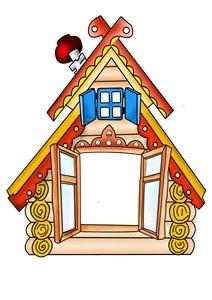 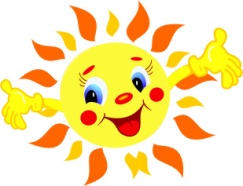 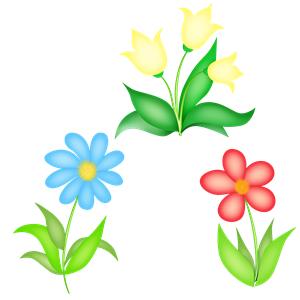 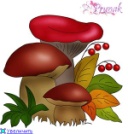 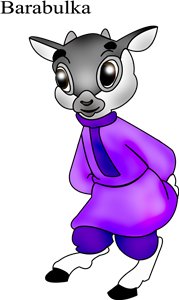 Приложение № 3 к проекту «От носика до хвостика»Картотека стихов о животныхПёсУ меня учёный пёс -
Пёс по имени Барбос.
Если в чём-то я не прав,
Громко лает он: ГАВ-ГАВ! КотКот усатый, как разбойник,
Перепрыгнул подоконник,
Распугал соседских кур
И мурлыкает: МУР-МУР! Баран и яЧетыре барана в лесу на полянке
Сидели и дружно жевали баранки.
Бараны жевали
Баранки три дня.
Бараны позвали
На помощь меня:
- Приди и доешь поскорее баранки,
Не то мы всю жизнь просидим на полянке. КотёнокАгния Барто
Котёнок возится
С клубком:
То подползёт к нему
Тайком,
То на клубок
Начнёт кидаться,
Толкнёт его,
Отпрыгнет вбок...
Никак не может
Догадаться,
Что здесь не мышка,
А клубок. КотёнокЕлена Благина
Я нашла в саду котёнка.
От мяукал тонко-тонко,
Он мяукал и дрожал.
Может быть, его побили,
Или в дом пустить забыли,
Или сам он убежал?
День с утра стоял ненастный,
Лужи серые везде...
Так и быть, зверёк несчастный,
Помогу твоей беде!
Я взяла его домой,
Накормила досыта...
Скоро стал котёнок мой 
Загляденье просто!
Шерсть - как бархат,
Хвост - трубой...
До чего ж хорош собой! СвиньяПятачок умоет в луже
И торопится на ужин,
Отрубей я ей сварю,
Скажет мне она: ХРЮ-ХРЮ! ОвцаНе спеша шагает с речки,
В шубе ей тепло, как в печке.
Подойдёт она к избе
И зовёт меня: БЕ-БЕ! КозаКолокольчиком звеня,
Убежала от меня.
Тает луг в вечерней тьме,
Где искать её... МЕ-МЕ! КороваХодит Зорька по лугам,
Молоко приносит нам.
Жить бы Зорьке в терему,
А она... в хлеву: МУ-МУ!  КоньНа скаку играя гривой,
Скачет быстро он, красиво.
Не догонишь, не дого...
Ишь, как скачет: И-ГО-ГО! Как живёте?- Кони, кони, как живёте?
Кони, кони, что жуёте?
- Хорошо пока живём,
На лугу траву жуём.
- Куры, куры, как живёте?
Куры, куры, что жуёте?
- Хорошо пока живём,
Но, простите, не жуём.
Мы клюём проворно
На тропинке зёрна.
- Козы, козы, как живёте?
Козы, козы, что клюёте?
- Хорошо пока живём,
Но, простите, не клюём,
А дерём мы поутру
С молодых осин кору.
- Как вы, кролики, живёте?
Что вы, кролики, дерёте?
- Хорошо пока живём,
Но, простите, не дерём,
А грызём мы ловко
Свежую морковку.
- Вы, котята, как живёте?
Что, котята, вы грызёте?
- Хорошо пока живём,
Но, простите, не грызём.
Пьём мы понемножку
Молоко из плошки.
- Птицы, птицы, как живёте?
Птицы, птицы, что вы пьёте?
- Хорошо пока живём,
Дождевые капли пьём
И поём мы песни вам
По утрам и вечерам.КОТ ВАСИЛИЙавтор: Алексей Крылов- Kот Василий, где ты был?- Я мышей ловить ходил...- Почему же ты в сметане?- Потому что был в чулане...- Долго ль был там?- Полчаса...- Hу и что там?- Kолбаса...- А откуда же сметана?Отвечай-ка без обмана,Расскажи нам поскоpей,Kак ты там ловил мышей.- Там сидел я возле кваса...Hюхал жаpеное мясо,Только глянул на твоpог -Вижу - мышка на поpог!Я - за мышкой по чулануИ наткнулся на сметану,Зацепился за мешок,Опpокинулся гоpшок,Hа меня упалоСало...- Где же мышка?- Убежала...***ХРЮШКИавтор: Кирилл АвдеенкоХрюшки-хрюшки недовольны:- Хрю-хрю-хрю!- кричат-кричат.- Не хотим носы такие!Лишь две дырочки торчат.***БЫЧОКавтор: Валентин БерестовМаленький бычок,Жёлтенький бочок,Ножками ступает,Головой мотает.-Где же стадо? Му-у-у!Скучно одному-у-у!***ЛОШАДКАавтор: Валентин Берестов-Но!- сказали мы лошадкеИ помчались без оглядки.Вьётся грива на ветру.Вот и дом. Лошадка, тпру!***ВЕРБЛЮДавтор: Сергей БаруздинИнтересно прокатитьсяНа коне и на слоне!Но удобнее садитсяУ верблюда на спине!С виду горд и непреклонен,Он на деле не таков! По натуре он тихоняИ добряк из добряков!У кого возможность будетСъездить в жаркие края,Прокатитесь на верблюде!Право, здорово, друзья!***ОСЛИКавтор: В. СтепановВстал на ножки малышокИ зацокал: цок-цок-цок!- Цок-цок-цок! - звенят копытца, -- Мы к реке идём напиться.Сверху - ушки, сзади - хвостик,А всё вместе - просто ослик***КОТЁНОКавтор: Елена БлагининаЯ нашла в саду котёнка.Он мяукал тонко-тонко,Он мяукал и дрожал.Может быть, его побили,Или в дом пустить забыли,Или сам он убежал?День с утро стоял ненастный,Лужи серые везде...Так и быть зверёк несчастный,Помогу твоей беде!Я взяла его домой,Накормила досыта...Скоро стал котёнок мойЗагляденье просто!Шерсть - как бархат,Хвост - трубой...До чего ж хорош собой!***СВИНКИавтор: Корней ЧуковскийКак на пишущей машинкеДве хорошенькие свинки:Туки-туки-туки-тук!Туки-туки-туки-тук!И постукивают,И похрюкивают:Хрюки-хрюки-хрюки-хрюк!Хрюки-хрюки-хрюки-хрюк!"***БАРБОСавтор: Борис ЗаходерВ одном селеОдин БарбосЗалаял на Луну.Не так уж сильно этот песНарушил тишину,Да в это время, как на грех,Не спал его сосед.- Эй ты, потише, пустобрех, -Залаял он в ответ.И так как он рассержен былИ не был безголос,То тут со сна заголосилЕще один Барбос.Вот тут и началось!..Пошло гулять по всем дворам:- Не гавкать!-Тихо!- Что за гам!- Да прекратите лай!- Эй, будет вам!- Ай-ай-ай-ай!- Гав-гав!- Ррр-гам! -Такой поднялся тарарам -Хоть уши затыкай!И каждый, главное, всерьезДругих унять желает.Не понимает он, Барбос,Что сам он - тоже лает!Мяско для ВаськиВаське мяса мы купили.
То - то Васька будет рад.
Но внезапно холодильный
Поломался агрегат.

Мы отрезали немножко,-
Славный был коту обед,
И на гвоздик за окошко
Мы повесили пакет.

Я насыпал птицам крошки,-
(Наступили холода),
Но под утро на окошке
Вся закончилась еда.

Утром птички незаметно
Прилетели на карниз,
Проклевали дно пакета,
Уронили мясо вниз.

Для кота был этот случай
И обиден, и смешон.
Посмотрел на нас, мяуча,
Помурлыкал и ушёл. Б. Николаев ***В саду, где куст смородины,
есть круглая нора.
Пред нею настороженно
наш кот сидит с утра.

Он хочет познакомиться
с мышиною семьей,
но что-то беспокоятся
мышата под землей.

Кот хочет поздороваться
и лапки им пожать...
но мыши не торопятся
наружу вылезать.Кацо***Котенок из тапка Однажды купили нам тапок охапку,
Два тапка для мамы, для папы два тапка.
Для сына два тапка, два тапка для дочи.
И тапок остался. Я в счёте неточен.

А тапок мяукнул и бухнулся на бок,
Там кто-то сидел и раскачивал тапок,
Там кто-то зевал и возился спросонок.
Мы глянули в тапок, а в тапке котёнок.

Там рыжий котёнок облизывал лапки,
Был в тапке котёнок без мамки и папки,
Взглянул он вокруг по-хозяйски и мельком
И тут же свернулся в клубочек на стельке.

Мы, чуть отдохнули от наших покупок,
И тут же решились на важный поступок.
Не важно, что он из чужого остатка.
Пускай остаётся котёнок из тапка.Незадачливый рыбакПаучок не торопясь
В уголке паучьем
Для рыбалки делал снасть -
Сеть на всякий случай.

Безразличны пауку
Чьи-то пересуды,
Будет рыбок на уху
Полная посуда.

Можно рядом повисеть
Стенку украшая.
Пусть плывёт добыча в сеть,
Лучше бы большая.

В уголках у батарей
Нынче с рыбой глухо.
В сетке вместо пескарей
Комары да муха.

Все застеночки сухи,
Закуточки мелки,
Не поесть ему ухи
Из большой тарелки.

Остаётся по ночам,
Вместо рыбных кухонь,
Комаров жевать ворча
И давиться мухой. Про собакуСобака виляла, виляла хвостом,
Собака виляла всем телом.
И радостно мне улыбалась, при том.
Обняться, наверно, хотела.

Прижаться бы лапами всеми ко мне,
И носом, и даже спиною.
Ведь, ближе понятней и лучше видней,
Как быть ей приятно со мною.

Но я не позволил, суровый такой,
И задал ей пару вопросов:
– Куда ты сейчас наступала ногой
И только что нюхала носом?

И в чём ты валялась вчера на спине?
И с кем до меня обнималась?
Поэтому, так подозрительна мне
Вот эта грядущая шалость.

Умерьте немного щенячую прыть,
Во мне к вам привязанность та же.
Не надо, собака, унылою быть,
Я сам вас руками поглажу. Мыши и сметанаМыши плавали в сметане,
Как-то раз упав туда.
А сметана-то местами –
Интересная еда.

А местами просто прелесть,
Невозможно хороша.
Мыши вкусного объелись
И лежали, чуть дыша.

Я бы тоже съел сметану,
Но пишу про это стих.
А мышей глотать не стану,
Хоть и вся сметана в них. Трусливые львыЕсли вкусные консервы
Вы несли на пробу львам,
Значит крепки ваши нервы.
Эти львы - что кошки вам.

Если где-то не смогли вы
Льва увидеть из травы,
Значит, эти львы пугливы
И бесстрашны очень вы.

Если вы им: «ути-пуси»,
Но никто не слышит вас,
Значит, львы сидят и трусят
И от страха щурят глаз.

Если вы кричите громко,
И хихикаете вы,
Может, глянете в сторонку,
Это, случаем, не львы?

Если больше вас не слышно,
Если спят в тенёчке львы
Безобидные как мыши,
Значит, съели вас. Увы.Про кошкуУнылая кошка гуляет по кухне.
Глаза её жёлты и в меру наглы.
Она намекает, что с голода пухнет.
Пусты все кастрюли, шкафы и углы.

Печальная кошка внимания ищет,
Все дверки проверит ещё и ещё.
Есть где-то запасы не съеденной пищи,
Но допуск для кошек туда запрещён.

Мяукнет ли кошка настойчиво или
Покажет ли взглядом, что миска чиста,
Вы только что мясом её накормили?
А с виду не скажешь, что кошка сыта.

И, дрогнувши сердцем, котлету с подливом
Отдайте несчастному зверю тотчас.
Она закопает добавку брезгливо
И с видом довольным отстанет о Вас. ЩенокНа кухню маленький щенок
Бежал со всех щенячьих ног,
На самый вкусный запах,
Скользя на задних лапах,
Но не вписался в поворот
И побежал наоборот,
Проехавши по полу
Пятнистым пузом голым.
И пусть он раза три упал,
На кухню всё-таки попал.
Поел, попил, погавкал,
Прося ещё добавку.ПридворовПёсикПёсик возле миски лает,
Ни кого не подпускает:
-Гав! Своё доем я сам,
Больше никому не дам.

Гав! Та косточка моя,
Ни его и не твоя.
По хорошему прошу,
А не то вас укушу.C. Прилуцкий Заболела наша кошка: У неё чихает ножка. Со стола возьми ириску, Угости больную киску.	* * *Вместо .хвостика — крючок; Вместо носа — пятачок, Пятачок дырявый, А крючок вертлявый.    В. Берестов        КОШКАВы со мной знакомы близко. Я - приветливая киска. Кверху -  кисточки на ушках, Когти спрятаны в подушках. Чистоплотна, аккуратна, Если гладят -  мне приятно. Не таю своих привычек –Я люблю мышей и птичек. В темноте я зорко вижу, Понапрасну не обижу. Но дразнить меня опасно Я царапаюсь ужасно.     В. СтояновТУЗИКВот он крутится волчком, Тузик, Тузик, хвост крючком. Вот летит во весь опор То на речку, то во двор. То дежурит у ворот –Словом, дел невпроворот.     Л. ПрокофьевЯГНЕНОКШел ягненок по дорожке, О пенек поранил ножки. Повернулся он неловко И ушиб себе головку. А наткнулся на сучок –Уколол себе бочок. Мы его забинтовали, Мы ему лекарство дали. А ягненок блеет: «М-м-э-э! Позовите маму мне!»           Немецкая песенкаКартотека загадок о домашних животныхМягкие лапки,                                                             а в лапках царапки.(Кошка) Что за зверь со мной играет?Не мычит, не ржет, не лает,Нападает на клубки,Прячет в лапки коготки. (Кошка)Без расчески причесался И умылся без воды, В кресло мягкое забрался И запел на все лады.    (Кот)Выгнул спину он дугой, Замяукал.Кто такой? Потянулся сладко — Вот и вся зарядка.     (Кот)Мордочка усатая, Шубка полосатая, Часто умывается, А с водой не знается.    (Кошка)Я умею чисто мыться Не водой, а язычком.Мяу! Как мне часто снитсяБлюдце с теплым молочком!     /Кошка/Вчера я был мышегональным, Вполне сметаноуплетальным. Сегодня я диваноспальный, Вполне подушкоодеяльный. (Кот) Ходит рыжий, пьет из лужи, Не боится лютой стужи. Хвост лохматый, черный нос... Кто же это? Рыжий...    (Пес).С хозяином дружит, Дом сторожит, Живет под крылечком, А хвост колечком. (Собака)Заворчал живой замок, Лег у двери поперек.Две медали на груди.Лучше в дом не заходи!         /Собака/Во дворе поставлен дом.  На цепи хозяин в нем.   (Конура и собака)Нос пятачком,  а хвост крючком. (Свинья)Кто имеет пятачок, Не зажатый в кулачок? На ногах его копытца. Ест и пьет он из корытца.   (Поросенок)Есть у Савки пятачок, Два блинка и кренделек. Без шнурков на нем ботинки, А костюмчик из щетинки.   (Поросенок)Спереди — пятачок, Сзади — крючок, Посередине спинка,А на ней щетинка.   (Поросенок)Лежит замарашка В щетинистой рубашке. Хвост крендельком, Нос пятачком, Ничем не больна,А все стонет она.  (Свинья)Четыре грязных копытца   Залезли прямо в корытце.(Поросенок)Стоит гора, спереди -  вилы,  А сзади -  метла. (Корова)Этот маленький ребенокСпит без простынь и пеленок.Под коричневые ушкиНе кладут ему подушки.У него четыре ножки,Он гуляет без пальто.Он галошки и сапожкиНе наденет ни за что.Он сказать не может: «Мама,Есть хочу!» А потомуЦелый день мычит упрямо:«Му-у-у!»Это вовсе не ребенок -Это маленький... (Теленок).Встал он прямо у дорожки: Не идут со страха ножки. И мычит бедняга: «Му! Шаг я сделать не могу».   (Бычок)Рогатый, бородатый, На лужок побежал, «Ме-е!» — закричал.  (Козел)С бородой, а не старик, С рогами, а не бык, Доят, а не корова, Лыко дерет, А лаптей не плетет.   (Коза)Заплелись густые травы, Закудрявились луга, Да и сам я весь кудрявый, Даже завиты рога. (Баран)Закудрявились луга,  Да и сам я весь кудрявый,  Даже завитком рога.   (Баран)Кто не прядет, не ткет,  А людей одевает.            (Баран)Не спеша шагает с речки,			В шубе ей тепло, как в печке.		Подойдет она к избе			И зовет меня: «Бе-бе»! (Овца)	Шубу теплую в колечках  Носит тихая...        (Овечка).Шубу дважды в год снимает.  Кто под шубою гуляет?      (Овца)Кто ни в жару, ни в стужу,  не снимает шубу?   (Овца)Пашет землю трактор без колес. Для него горючее - овес. (Конь)Я копытами стучу, стучу. Я скачу, скачу. Грива вьется на ветру. Кто это?     (Конь)Не мой бы труд,Не мой бы бег,Ты плохо жил бы,Человек.Но в век машины и мотора,Боюсь,В отставке буду скоро.   (Конь)По реке плывет бревно –Ох и злющее оно!Быстрый прыжок, Теплый пушок, Красный глазок. Вот угадай-ка, Чей пух на фуфайки, На шапки, перчатки Идет вам, ребятки?    (Кролик)понедельниквторниксредасредачетвергпятница1 неделя1 неделя1 неделя1 неделя1 неделя1 неделяЧтение художественной литературы  «Кошка, гулявшая сама по себе» КиплингЗаучивание (повторение) «Кошка» В. СтояновРассматривание картины «Кошка с котятами»Дидактическая игра «Взрослый – детеныш»Подвижная игра «Кошка с котятами»Сюжетно-ролевая игра «Семья»Настольный театр «Кот, петух и лиса»Беседа «Ваши домашние питомцы»Рисование «Кисонька-мурысонька»Чтение художественной литературы: «Как поссорилась кошка с собакой»Заучивание (повторение) «Кот Маркиз» К.АвдеенкоНаблюдение за кошками,  гуляющими в соседнем двореДидактическая игра «Продолжи предложение»Подвижная играСюжетно-ролевая игра «Ветеринарная больница»Театрализованная игра «Кошка и мышка» - этюдБеседа по картине «Кошка с котятами»Аппликация «Дружная семейка»Слушание песни «Пешком шагали мышки»Чтение художественной литературы В. Бианки «Первая охота»Заучивание (повторение) «Тузик» Л. ПрокофьевРассматривание иллюстраций Сутеева к рассказу «Тюпа»Дидактическая игра «1,2,3,4,5»Подвижная игра «Лохматый пес»Сюжетно-ролевая игра «Пограничники»Беседа «Не навреди ни себе, ни домашнему питомцу»Театр би-ба-бо «Зимовье зверей»Составление рассказа по игрушкам «Собака с щенком»Лепка «Щенок»Пение «Котенька- коток» р.н.п.Чтение художественной литературы В. Бианки «Первая охота»Заучивание (повторение) «Тузик» Л. ПрокофьевРассматривание иллюстраций Сутеева к рассказу «Тюпа»Дидактическая игра «1,2,3,4,5»Подвижная игра «Лохматый пес»Сюжетно-ролевая игра «Пограничники»Беседа «Не навреди ни себе, ни домашнему питомцу»Театр би-ба-бо «Зимовье зверей»Составление рассказа по игрушкам «Собака с щенком»Лепка «Щенок»Пение «Котенька- коток» р.н.п.Чтение художественной литературы «Подарок» М. СтреминЗаучивание (повторение) «Козочка. Коза» К.АвдеенкоРассматриваниеНаблюдениеДидактическая играПодвижная играСюжетно-ролевая играТеатр теней «Волк и 7 козлят»Составление рассказа по серии картинок «Два барана»Ручной труд (из ватных тампонов» «Овечка»Слушание «Смелый наездник» Р.ШуманЧтение художественной литературы : украинская народная сказка «Как баба быков продавала»Заучивание (повторение) «Ягненок» немецкая песенкаРассматривание альбома «Домашние животные»Дидактическая игра «Четвертый лишний»Подвижная игра «Лошадки»Театрализованный этюд «Корова и теленок»Пересказывание рассказа «Котенок» ТолстогоИЗО (раскраски по выбору) «А он мне нравится…»2 неделя2 неделя2 неделя2 неделя2 неделя2 неделяЧтение художественной литературы «Сказка о козе лупленной» р.н.с.Заучивание  «Барашеньки..» р.н.п.Рассматривание папки «Кто пасется на лугу»Интерактивная компьютерная  игра «Составь картинку»Подвижная игра «Лохматый пес»Театр игрушек «Волк и 7 козлят»Придумывание окончание к украинской народной сказке «Как баба быков продавала» Коллективная работа «Кто пасется на лугу?»Чтение художественной литературы «Кот-серый лоб, козел да баран» р.н.с.Презентация «Домашние питомцы»Беседа «Правила общения с домашними питомцами»Дидактическая игра «Найди ошибку»Подвижная игра «Мыши и кот»Театрализованная игра «Два барана»Составление рассказа по теме «Мое любимое животное» по мнемотаблицеАппликация «На бабушкином дворе»Чтение художественной литературы «Кот-серый лоб, козел да баран» р.н.с.Презентация «Домашние питомцы»Беседа «Правила общения с домашними питомцами»Дидактическая игра «Найди ошибку»Подвижная игра «Мыши и кот»Театрализованная игра «Два барана»Составление рассказа по теме «Мое любимое животное» по мнемотаблицеАппликация «На бабушкином дворе»Чтение художественной литературы «Как старик корову продавал» р.н.с.Заучивание (повторение)РассматриваниеНаблюдениеДидактическая играПодвижная играСюжетно-ролевая играТеатр цилиндровый «Три поросенка»Беседа «Домашние животное не игрушка. Мы в ответе за тех, кого приучили»ИЗОМузыка «Уж как я ль мою коровушку люблю»Мультфильм «Соломенный бычок» у.н.с.Заучивание (повторение) пальчиковая игра «Шла коза по мостику»Рассматривание картины «Коза с козлятами»Дидактическая игра «Кто как кричит»Подвижная игра «Пастух и овцы»Театрализованная игра «Бычок и волк; бычок и лиса»Мини-викторина «Что мы знаем о домашних животных?»Ручной труд «Стадо» - из пробокЧтение художественной литературы «Три поросенка»Заучивание  считалки «Свинка ходит по бору»Рассматривание картины «Свинья с поросятами»Дидактическая игра «Догадайся по описанию»Подвижная игра «Найди свой домик»Сюжетно-ролевая игра «У бабушки в деревне»Спортивное развлечение «Кто сказал мяу?» Шла собака через мост,Изображаем всеми пальцами шагающую собаку – средний палец оттопырен вперёд (голова), остальные идут по столу.Четыре лапы, пятый — хвост.Показываем четыре пальца, поднятые вверх, большой прижат к ладони. На слово «пятый» зажимаем все пальцы, а большой поднимаем вверх.Если мост обвалится,Две ладони ставим вместе тыльной стороной вверх, ладони касаются кончиками пальцев – это будет мост. Изобразите, как мост обваливается.То собака свалится.Разведите руки в стороны и пожмите плечами, как бы изображая удивление, недоумение.Чтобы ей не потонуть,Ты беги ее тянуть!Шагаем двумя пальцами правой руки. Затем тянем за указательный палец левой руки.БЫЧОКВалентин Берестов
Маленький бычок, 
Желтенький бочок, 
Ножками ступает, 
Головой мотает: 
- Где же стадо? Му-у-у! 
Скучно одному-у!
ТЕЛЁНОК СОСЁТ

Саша Черный
Пришла во двор корова:
- Му! Я здорова,
Раздуты бока, -
Кому молока? -
Прибежал телёнок,
Совсем ребёнок:
Лбом вперёд,
Мордой в живот,
Hожками пляшет,
Хвостиком машет...
Сосёт!
То мимо, то в рот.
Hедовольна корова,
Обернулась к нему
И смотрит сурово:
- Му-у!
Куда ты спешишь,
Глупыш?..ТЁЛОЧКАВалентин Катаев
Тёлочка, тёлочка,
Hа хвосте метёлочка,
Розовый ротик,
Белый животик,
Hожки пёстрые,
Рожки острые,
Мордочка тупая,
А глазки умные.КОРОВАЛидия Огурцова
Корова поила ребят молоком
И песенку весело пела о том, 
Как солнышко утром над полем взойдёт, 
Как дождик зелёную травку польёт, 
Как стадо коров наедает бока, 
Чтоб больше домой принести молока. 
Корова поила ребят молоком, 
Весёлую песенку пела при том. 
Я песенку эту никак не пойму, 
Слова в ней смешные: 
Му – му, му – му – му.КОРОВАВалерий ШульжикКорова идёт на работу,
На пастбище,
По молоко.
Корове не очень охота
Идти далеко-далеко.

Сонлива она 
И печальна.
И даже не видит цветка.
А мальчик -
Коровий начальник -
Глядит на неё свысока.

Корова шагает с работы, 
Тяжёлое вымя несёт.
Родные увидит ворота,
Не выдержит
И запоёт.

Корова поёт: 
"Открывай-ка,
Я всех молоком напою!"
И с ломтиком хлеба
Хозяйка
Встречает корову свою.